UNIVERSIDAD COMPLUTENSE DE MADRIDPremios Emprendedor Social UCM –Santander (Modalidad PROYECTO)Formulario de InscripciónDenominación del proyectoSector de actividad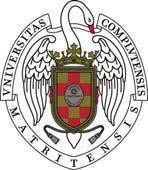 Rama de conocimientoArtes y Humanidades 	Ciencias 	Ciencias de la Salud 	CC. Sociales y Jurídicas 	Ingenierías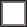 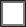 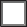 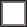 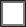 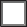 (1) Deberán aparecer todos los integrantes del grupo promotor a efectos del Diploma.Equipo  Promotor (Max.  4 Participantes por Equipo)  (1)Equipo  Promotor (Max.  4 Participantes por Equipo)  (1)Equipo  Promotor (Max.  4 Participantes por Equipo)  (1)Nombre y Apellidos:Nombre y Apellidos:DNITitulación que cursaTitulación que cursaCréditos superadosE-MailE-MailTeléfonoFecha 	Firma del promotorNombre y Apellidos:Nombre y Apellidos:DNITitulación que cursaTitulación que cursaCréditos superadosE-MailE-MailTeléfonoFecha 	Firma del promotorNombre y Apellidos:Nombre y Apellidos:DNITitulación que cursaTitulación que cursaCréditos superadosE-MailE-MailTeléfonoFecha 	Firma del promotorNombre y Apellidos:Nombre y Apellidos:DNITitulación que cursaTitulación que cursaCréditos superadosE-MailE-MailTeléfonoFecha 	Firma del promotor